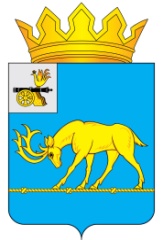 АДМИНИСТРАЦИЯ МУНИЦИПАЛЬНОГО ОБРАЗОВАНИЯ«ТЕМКИНСКИЙ РАЙОН» СМОЛЕНСКОЙ ОБЛАСТИПОСТАНОВЛЕНИЕОт  07.11.2023    №    323                                                                              с. ТемкиноО внесении изменения в постановление Администрации муниципального образования «Темкинский район» Смоленской области от 07.11.2022 № 376В соответствии со статьей 179 Бюджетного кодекса Российской Федерации, с Федеральными законами от 06.10.2003 № 131-ФЗ «Об общих принципах организации местного самоуправления в Российской Федерации»,   постановлениями Администрации муниципального образования «Темкинский район» Смоленской области от 23.01.2013 № 36 «Об утверждении Порядка формирования, разработки и оценки эффективности реализации ведомственных целевых и муниципальных программ Администрации муниципального образования «Темкинский район» Смоленской области», от 18.02.2022 № 53 «Об утверждении Порядка принятия решения о разработке муниципальных программ, их формирования и реализации», Администрация муниципального образования «Темкинский район» Смоленской области п о с т а н о в л я е т:1. Внести в постановление Администрации муниципального образования «Темкинский район» Смоленской области от 07.11.2022 № 376 «Об утверждении муниципальной программы «Управление муниципальным имуществом и регулирование земельных отношений на территории  муниципального образования «Темкинский район» Смоленской области»   (далее - муниципальная программа), следующее  изменение:                   2. Муниципальную программу «Управление муниципальным имуществом и регулирование земельных отношений на территории  муниципального образования «Темкинский район» Смоленской области изложить в новой редакции (прилагается)        3. Настоящее постановление разместить на официальном сайте Администрации муниципального образования «Темкинский район» Смоленской области в информационно-телекоммуникационной сети «Интернет».        4. Контроль за исполнением настоящего постановления возложить на заместителя Главы  муниципального образования «Темкинский район» Смоленской области  Т.Г. Мельниченко Исполняющий          полномочия     Главы муниципального                     образования «Темкинский район» Смоленской области                                           Н.М.Федоров УТВЕРЖДЕНАпостановлением Администрации муниципального образования «Темкинский район» Смоленской области от___________ №____  Муниципальная программа«Управление муниципальным имуществом и регулирование земельных отношений    муниципального образования «Темкинский район» Смоленской области» П А С П О Р Тмуниципальной программы«Управление муниципальным имуществом и регулирование земельных отношений    муниципального образования «Темкинский район» Смоленской области»                                            1.Основные положения2. Показатели муниципальной программы 3. Структура муниципальной программы__________* Указывается наименование показателя  муниципальной программы, на достижение которого направлена задача.4. Финансовое обеспечение  муниципальной программыРаздел 1.  Стратегические приоритеты в сфере реализации муниципальной программы       Порядок управления и распоряжения муниципальной собственностью муниципального образования «Темкинский район» Смоленской области установлен Положением о порядке владения, пользования и распоряжения имуществом, находящимся в  муниципальной собственности муниципального образования «Темкинский район» Смоленской области, утвержденным решением районного Совета депутатов от 26.12.2014 г. № 141 . Политика управления муниципальной собственностью муниципального образования «Темкинский район» Смоленской области строится на принципах строгого соответствия состава муниципального имущества функциям и полномочиям муниципального района. Повышение эффективности управления муниципальным имуществом муниципального образования «Темкинский район» Смоленской области, отдачи от его использования зависит от правильного распределения имущества.   Распределение имущества направлено на возможность его функционального использования, высвобождение неиспользуемого имущества, что позволяет оптимизировать состав объектов муниципальной собственности муниципального образования «Темкинский район» Смоленской области, соответствующих полномочиям района, а также определить экономически выгодные варианты их использования. В целях создания условий для эффективного использования муниципального имущества необходимо формировать земельные участки под объектами муниципальной собственности и осуществлять регистрацию права муниципальной собственности на эти участки.Приоритетной задачей в сфере развития рынка земли является вовлечение земли в хозяйственный оборот, что позволит увеличить доходы от использования земельных участков и улучшить информационное обеспечение рынка земли.В настоящее время основным способом предоставления земельных участков для строительства является проведение торгов по продаже земельных участков либо права на заключение договоров аренды земельных участков. Кроме того, предоставление земельных участков для жилищного строительства, осуществляется исключительно на аукционах. Для организации торгов необходимо провести работы по формированию земельных участков, оценке стоимости, либо стоимости аренды земельных участков.Согласно пункту 7 статьи3 Федерального закона от 25.10.2001№ 137-ФЗ «О введении в действие Земельного кодекса Российской Федерации» приватизация зданий, строений, сооружений без одновременной приватизации земельных участков не допускается, в связи, с чем возникает необходимость проведения работ по формированию земельных участков для приватизации муниципального имущества муниципального образования «Темкинский  район» Смоленской области.Для оформления правоустанавливающих документов на земельные участки под объекты, находящиеся в муниципальной собственности, переданные муниципальным учреждениям в оперативное управление или безвозмездное пользование, необходимо выполнить кадастровые работы по земельным участкам, занятым муниципальными объектами. Для целей регистрации права собственности на земельные участки за муниципальным образованием «Темкинский район» Смоленской области следует выполнить кадастровые работы по земельным участкам под объекты, находящиеся в муниципальной собственности, и которые в соответствии с действующим законодательством относятся к собственности муниципального образования «Темкинский район» Смоленской области.Выполнение основных мероприятий по формированию земельных участков, позволит планомерно и последовательно реализовывать мероприятия по эффективному использованию земли, вовлечению ее в хозяйственный оборот, по стимулированию инвестиционной деятельности на рынке недвижимости.   Собственность является основой любой экономической системы. Управление муниципальной собственностью представляет собой одно из важных направлений бюджетной политики.          В целях использования муниципального имущества в качестве актива первостепенным является решение задачи регистрации прав на объекты муниципальной собственности муниципального образования «Темкинский район» Смоленской области. По состоянию на 1 октября  2022 года 52,5 % объектов муниципальной собственности   муниципального образования «Темкинский район»  Смоленской области, включенных в Реестр муниципальной собственности, зарегистрированы.      Проводится работа по инвентаризации объектов недвижимости, находящихся в муниципальной собственности, права на которые не зарегистрированы, вновь возводимых объектов, бесхозяйных объектов недвижимости, постановке на кадастровый учет и регистрации прав на земельные участки, с целью их эффективного использования для реализации значимых для развития собственности муниципального образования «Темкинский район» Смоленской области проектов. В установленном порядке формируются и реализуются планы приватизации муниципального имущества, что вносит свой вклад в сбалансированность бюджета собственности муниципального образования «Темкинский район» Смоленской области. Мобилизация платежей в сфере земельно-имущественных отношений и обеспечение полного учета имущественных объектов является одним из ключевых ресурсов влияния на доходность консолидированного бюджета собственности муниципального образования «Темкинский район» Смоленской области.         В сфере земельно-имущественных отношений остаются актуальными направлениями работы:-по определению (уточнению) категорий земель и видов разрешенного использования земельных участков; -по выявлению земельных участков и объектов капитального строительства не вовлеченных в хозяйственный и налоговый оборот.        Управление муниципальной собственностью заключается в эффективном и рациональном использовании, распоряжении и владении имуществом и земельными ресурсами.       Приоритетами муниципальной  политики в сфере реализации муниципальной  программы являются:- формирование эффективной структуры управления и распоряжения муниципальной  собственностью муниципального образования «Темкинский район» Смоленской области;- увеличение доходов  бюджета  муниципального образования «Темкинский район»- вовлечение максимального количества объектов муниципальной собственности муниципального образования «Темкинский район» Смоленской области в процесс совершенствования управления;- использование муниципальной собственности муниципального образования «Темкинский район» Смоленской области в качестве инструмента для привлечения инвестиций в реальный сектор экономики муниципального образования «Темкинский район» Смоленской области;- полная инвентаризация объектов муниципальной собственности муниципального образования «Темкинский район» Смоленской области, разработка и реализация системы учета этих объектов и оформление прав на них;
- повышение эффективности управления муниципальной собственностью муниципального образования «Темкинский район» Смоленской области с использованием всех современных методов и финансовых инструментов, детальная правовая регламентация процессов управления;
- обеспечение контроля использования и сохранности муниципальной собственности муниципального образования «Темкинский район» Смоленской области;- обеспечение равных прав всех субъектов предпринимательской деятельности на доступ к совершению сделок с объектами муниципальной собственности муниципального образования «Темкинский район» Смоленской области.
           Целью муниципальной  программы является повышение эффективности управления и распоряжения муниципальной собственностью муниципального образования «Темкинский район» Смоленской области.  эффективное и рациональное использование имущества и земельных ресурсов  муниципального образования «Темкинский район» Смоленской области.Ожидаемыми результатами реализации муниципальной  программы являются оптимизация структуры и повышение эффективности управления имуществом, находящимся в  муниципальной  собственности, включая развитие конкурентоспособности и инвестиционной привлекательности компаний с государственным участием.Раздел 2.   Сведения о региональном    проекте              Мероприятия связанные с реализацией региональных    проектов, в муниципальной программе отсутствуют Раздел 3.   Сведения о   ведомственном  проекте              Мероприятия связанные с реализацией   ведомственных  проектов, в муниципальной программе отсутствуют                     Раздел 4. Паспорт комплексов процессных мероприятийПАСПОРТкомплекса процессных мероприятий«Обеспечение проведения работ по межеванию з\у, независимой рыночной оценке объектов движимого и недвижимого имущества»Общие положенияПоказатели реализации комплекса процессных мероприятий             Раздел 5.  Оценка применения мер государственного регулирования  части налоговых льгот, освобождений и иных преференций по              налогам и сборам в сфере реализации  муниципальной  программыМеры государственного  и муниципального  реryлирования в части налоговых льгот, освобождений и иных преференций по налогам и сборам в рамках реализации муниципальной программы не предусмотрены.Раздел.6  Сведения о финансировании структурных элементов   муниципальной программы СВЕДЕНИЯо финансировании структурных элементов   муниципальной программы«Управление муниципальным имуществом и регулирование земельных отношений    муниципального образования «Темкинский район» Смоленской области» Отп. 1 экз. – в делоИсп. А.Н. Ручкинател. 2-18-6213.11.2023Визы:                   Муравьев А.М.Разослать: Прокуратура,Райсовет,Фин.управление.Ответственный исполнитель 
  муниципальной программыЗаместитель Главы  муниципального образования «Темкинский район» Смоленской области    Отдел экономики, имущественных и земельных отношенийПериод реализации2023-2025 гг.Цели муниципальной программы повышение эффективности управления и распоряжения муниципальной собственностью муниципального образования «Темкинский район» Смоленской области и земельными участками, находящимися в муниципальной и государственной собственности.Направления (подпрограммы)отсутствуютРегиональные проекты, реализуемые в рамках муниципальной программыотсутствуютОбъемы финансового обеспечения за весь период реализацииобщий объем финансирования составляет 530 ,0 тыс. рублей, из них:2023 год — 230 тыс.р2024 год -150 тыс.р2025 год – 150 тыс.рВсего: 530 тыс.рИх них:- Средства бюджета муниципального образования:2023 год -  230 тыс.р2024 год -  150 тыс.р2025 год -150 тыс.рВсего:  530 тыс.рНаименование показателя, единица измеренияБазовое значение показателя 2022 годПланируемое значение показателя Планируемое значение показателя Планируемое значение показателя Наименование показателя, единица измеренияБазовое значение показателя 2022 год 2023 год2024год 2025 год 1Доходы, получаемые в виде арендной платы за земельные участки, тыс.руб.1150,0900,0910,0920,0Доходы от сдачи имущества в аренду, тыс.руб.906,2905,01013,51013,5№
п/пЗадача структурного элементаКраткое описание ожидаемых эффектов от реализации задачи структурного элементаСвязь с показателями*12341. Региональный проект «Наименование»-отсутствует1. Региональный проект «Наименование»-отсутствует1. Региональный проект «Наименование»-отсутствует1. Региональный проект «Наименование»-отсутствуетРуководитель регионального проекта (должность, фамилия, имя, отчество руководителя регионального проекта) / срок реализации (год начала  год окончания)Руководитель регионального проекта (должность, фамилия, имя, отчество руководителя регионального проекта) / срок реализации (год начала  год окончания)Руководитель регионального проекта (должность, фамилия, имя, отчество руководителя регионального проекта) / срок реализации (год начала  год окончания)1.1.Задача 11.2.Задача N2. Ведомственный проект «Наименование»-отсутствует2. Ведомственный проект «Наименование»-отсутствует2. Ведомственный проект «Наименование»-отсутствует2. Ведомственный проект «Наименование»-отсутствуетРуководитель ведомственного проекта (должность, фамилия, имя, отчество руководителя ведомственного проекта) /срок реализации (год начала  год окончания)Руководитель ведомственного проекта (должность, фамилия, имя, отчество руководителя ведомственного проекта) /срок реализации (год начала  год окончания)Руководитель ведомственного проекта (должность, фамилия, имя, отчество руководителя ведомственного проекта) /срок реализации (год начала  год окончания)2.1.Задача 12.2.Задача NКомплекс процессных мероприятий  «Обеспечение проведения работ по межеванию з\у, независимой рыночной оценке объектов движимого и недвижимого имущества»Комплекс процессных мероприятий  «Обеспечение проведения работ по межеванию з\у, независимой рыночной оценке объектов движимого и недвижимого имущества»Комплекс процессных мероприятий  «Обеспечение проведения работ по межеванию з\у, независимой рыночной оценке объектов движимого и недвижимого имущества»Комплекс процессных мероприятий  «Обеспечение проведения работ по межеванию з\у, независимой рыночной оценке объектов движимого и недвижимого имущества»Задача 1Обеспечение рационального и эффективного использования муниципального имущества  и  эффективного управления, распоряжения, использования.Оформление государственной регистрации прав на все муниципальные объекты недвижимости, в том числе на земельные участки Доходы от сдачи имущества в аренду,  Доходы от сдачи имущества в аренду 4. Отдельные мероприятия4. Отдельные мероприятия4. Отдельные мероприятия4. Отдельные мероприятияОтветственный за реализацию отдельного мероприятия (должность, фамилия, имя, отчество руководителя органа  местного самоуправления)/ срок реализации (год начала  год окончания)-отсутствуютОтветственный за реализацию отдельного мероприятия (должность, фамилия, имя, отчество руководителя органа  местного самоуправления)/ срок реализации (год начала  год окончания)-отсутствуютОтветственный за реализацию отдельного мероприятия (должность, фамилия, имя, отчество руководителя органа  местного самоуправления)/ срок реализации (год начала  год окончания)-отсутствуют1.1.Задача 11.2.Задача NИсточник финансового обеспеченияОбъем финансового обеспечения по годам реализации (тыс. рублей)Объем финансового обеспечения по годам реализации (тыс. рублей)Объем финансового обеспечения по годам реализации (тыс. рублей)Объем финансового обеспечения по годам реализации (тыс. рублей)Источник финансового обеспечениявсего20232024202512345В целом по  муниципальной программе,в том числе:530,0230,0150,0150,0федеральный бюджет----областной бюджет----местные бюджеты530,0230,0150,0150,0внебюджетные средства----Ответственный за выполнение комплекса процессных мероприятийОтдел экономики, имущественных и земельных отношений Администрации муниципального образования «Темкинский район» Смоленской области Связь с муниципальной программой муниципальная программа «Управление муниципальным имуществом и регулирование земельных отношений на территории  муниципального образования «Темкинский район» Смоленской области»№ п/пНаименование показателя реализации Единица измеренияБазовое значение показателя 2022 годПланируемое значение показателя реализации на очередной финансовый год и плановый периодПланируемое значение показателя реализации на очередной финансовый год и плановый периодПланируемое значение показателя реализации на очередной финансовый год и плановый период№ п/пНаименование показателя реализации Единица измеренияБазовое значение показателя 2022 год2023 год2024 год2025 год1234567Показатель 1 Количество кадастровых выписок и отчетов по результатам выполненных землеустроительных и кадастровых работ в отношении объектов недвижимости и земельных участковЕд.6555№ п/пНаименованиеУчастник муниципальной программы Источник финансового обеспечения (расшифровать)Объем средств на реализацию  муниципальной программы на очередной финансовый год и плановый период (тыс. рублей)Объем средств на реализацию  муниципальной программы на очередной финансовый год и плановый период (тыс. рублей)Объем средств на реализацию  муниципальной программы на очередной финансовый год и плановый период (тыс. рублей)Объем средств на реализацию  муниципальной программы на очередной финансовый год и плановый период (тыс. рублей)№ п/пНаименованиеУчастник муниципальной программы Источник финансового обеспечения (расшифровать)всего2023год2024 год2025 год12345678Комплекс процессных мероприятий «Обеспечение проведения работ по межеванию з\у, независимой рыночной оценке объектов движимого и недвижимого имущества»Комплекс процессных мероприятий «Обеспечение проведения работ по межеванию з\у, независимой рыночной оценке объектов движимого и недвижимого имущества»Комплекс процессных мероприятий «Обеспечение проведения работ по межеванию з\у, независимой рыночной оценке объектов движимого и недвижимого имущества»Комплекс процессных мероприятий «Обеспечение проведения работ по межеванию з\у, независимой рыночной оценке объектов движимого и недвижимого имущества»Комплекс процессных мероприятий «Обеспечение проведения работ по межеванию з\у, независимой рыночной оценке объектов движимого и недвижимого имущества»Комплекс процессных мероприятий «Обеспечение проведения работ по межеванию з\у, независимой рыночной оценке объектов движимого и недвижимого имущества»Комплекс процессных мероприятий «Обеспечение проведения работ по межеванию з\у, независимой рыночной оценке объектов движимого и недвижимого имущества»Мероприятие 1Организация работы по межеванию земельных участков, обеспечению постановки их на кадастровый учетАдминистрациямуниципальногообразования «Темкинский район» Смоленской области Бюджет муниципального образования «Темкинский район» Смоленской области340,0 160,090,090,0Мероприятие 2.  Оценка рыночной стоимости объектов недвижимого имущества и земельных участков, с целью его продажи или предоставления в арендуАдминистрациямуниципальногообразования «Темкинский район» Смоленской области Бюджет муниципального образования «Темкинский район» Смоленской области 100,040,030,030,0Мероприятие 3. Организация работы по изготовлению технических планов и технических паспортов  недвижимого имуществаАдминистрациямуниципальногообразования «Темкинский район» Смоленской области Бюджет муниципального образования «Темкинский район» Смоленской области 90,030,030,030,0Итого по комплексу процессных мероприятий Итого по комплексу процессных мероприятий 530230 150150Всего по  муниципальной программеВсего по  муниципальной программеВсего по  муниципальной программе530230150150